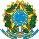 Ministério da Educação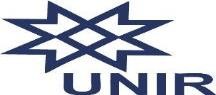 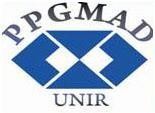 Universidade Federal de RondôniaPrograma de Pós-Graduação Mestrado em AdministraçãoANEXO IIIFORMULÁRIO DE AUTODECLARAÇÃO DE CANDIDATO OPTANTE PELAS VAGASPREVISTAS PARA POLÍTICAS AFIRMATIVASEu, 					, portador da Cédula de Identidade (RG) sob nº 			, Órgão Expedidor 		, e do CPF sob nº 	, residente à Rua/Av. 		, nº 	, Bairro 		, Município de 				,estado	de	 	,	em	atendimento	ao	Edital001/2019/PPGMAD/UNIR, tratando do processo seletivo para ingresso no curso de Mestrado em Educação Matemática – turma 2020, DECLARO que sou:( ) PESSOA COM DEFICÊNCIA ( ) PRETO/PARDO( ) INDÍGENADECLARO ainda ciência ao cumprimento da Portaria Normativa MEC n. 13, de 11 de maio de 2016, e da Resolução n. 561/CONSEA, de 19 de dezembro de 2018, bem como do Item 9.2. e seus Subitens constantes no Edital 001/2019/PPGMAD/UNIR.Outrossim, DECLARO a inteira responsabilidade pelas informações contidas neste instrumento, estando ciente de que se omitir ou apresentar informações falsas ou divergentes, estarei sujeito às sanções prescritas no Código Penal e às demais cominações legais aplicáveis. 	, 	de 	de 2020.Assinatura do Candidato*O Decreto-Lei n° 2.848, de 07 de dezembro de 1940 – Código Penal – Falsidade ideológica Art. 299: omitir, em documento público ou particular, declaração que dele devia constar, ou nele inserir ou fazer inserir declaração falsa ou diversa da que devia ser escrita, com o fim de prejudicar direito, criar obrigação ou alterar a verdade sobre fato juridicamente relevante: Pena – reclusão, de um a cinco anos, e multa, se o documento é público, e reclusão de um a três anos, e multa, se o documento é particular.PPGA – Programa de Pós-Graduação em Administração.BR364,Km9,5,Campus Universitário JoséRibeiroFilho–CEP76815-800.Fone:(D6o9c)u2m1e8n2to–2A2N4E6X. OWIhIIa(t0s:3(06594) 7979) 920-0S1E2I19.9h9t5tp5:3//4w7w1.w00.p0p0g69a/.2u0n1ir9.-b3r6/. /pppgg. a1@unir.br